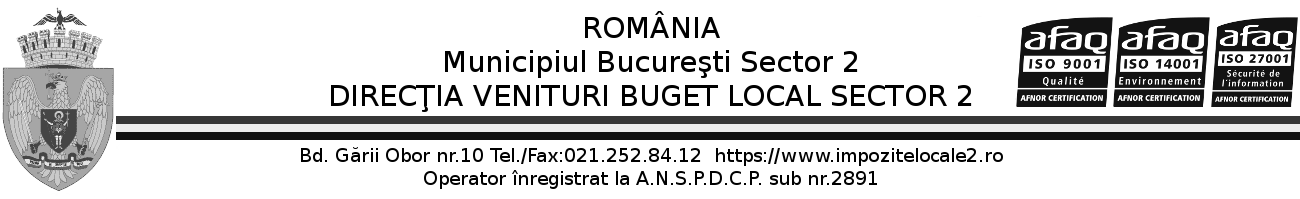 Cod SIRUTA 179150Codul de identificare fiscală: 13811802							Nr. ........../……../20…….Secțiunea 1: Completare contribuabil	       D E C L A R A Ț I Epentru scoaterea din evidență a mijloacelor de transportSubsemnatul(a)1 ............................................................................... Subscrisa .........................................................., cu sediul în ROMÂNIA/ ......................., județul ................................., codul poștal ...................., municipiul/orașul/comuna ..............................................., satul/sectorul ...................................., str. ................................................................................. nr. ......, bl. ......, sc. ......., et. ......, ap ......, identificat prin B.I./C.I./C.I.P./Pașaport seria ...... nr. ................, C.I.F2 .................................................., tel./fax ..............................., e-mail ………………….…………………, reprezentată prin .............................................................................3), în calitate de proprietar/coproprietar/moștenitor4/mandatar/acționar unic/asociat/administrator/împuternicit cu domiciliul fiscal în ROMÂNIA/ ....................., județul ........................................, codul poștal ....................., municipiul/orașul/comuna ...................................................., satul/sectorul .................................., str. ...................................................................................... nr. ........, bl. .........., sc. ........, et. ......., ap .........., identificat prin B.I./C.I./C.I.P./Pașaport seria ….... nr. ................., C.I.F.........................................., tel./fax...................................................., e-mail …...................................………………………, solicit scoaterea din evidența dvs. a următorului mijloc de transport: marca .................................................., serie motor ................................................, seria șasiua) ............................................., capacitatea cilindrică................. cm³, capacitateb) …….… tone, dobândit la data de ......................................, ca efect al: înstrăinării/ transferului la un alt punct de lucru/furtului/ scoaterii din funcțiune/ schimbării domiciliului/ încetarea contractului de leasing înainte de scadență/ scoaterii definitive din țară, începând cu data de …………..…….., dovedind aceasta prin: actul .................../...………...........…/ certificatul de radiere .............../……………….…, anexatc) la prezenta.Noul proprietar: ............................................ județul/sectorul ........................... localitatea .................…..……., str.  ............................................, nr. ……..., bl.….., sc. …..,  ap. ...... 										Semnătura declarantului,a) Serie șasiu pentru remorci								………..…………………………b) Capacitate tone pentru remorcic)  Contribuabilii vor înscrie pe actele atașate în fotocopie mențiunea „conform cu originalul” și le vor certifica prin semnătură, conform art. 64 alin. (5) din Legea nr. 207/2015 privind Codul de procedură fiscală, cu modificările și completările ulterioare.----------------------------------------------------  aici se taie ------------------------------------------------------Către: …………………………………………………..Organul fiscal local de domiciliu al contribuabilului dobânditorServiciul regim permise de conducere și înmatriculare a vehiculelor	Vă facem cunoscut că potrivit actului ….…/……….. contribuabilul ........................................................................., cu domiciliul fiscal în ROMÂNIA/ ............................, județul/sectorul ............................, codul poștal ......................, municipiul / orașul / comuna................................................., satul......................................, str. ............................................... nr. ....., bl. ……...., sc. .........., et. …....., ap ……......, identificat prin B.I./C.I./C.I.P./Pașaport seria ............. nr. ..................., C.I.F.*)........................., tel./fax ...................................., e-mail ……..………..………………, a dobândit mijlocul de transport marca ............................, cu seria motor ....................., seria șasiu .........................., capacitate cilindrică ................. cm³, capacitate……… tone, conform contractului de înstrăinare - dobândire nr. ………./………… (înregistrat la organul fiscal local) /factura seria ……. nr………../……….. (înregistrată la organul fiscal local) sau alt act care atestă calitatea de proprietar5……………………………………………………………………………………………...……..….. .Vă rugăm să luați măsurile necesare pentru înscrierea în evidența dvs. conform titlului IX din Legea nr. 227/2015 privind Codul fiscal, cu modificările și completările ulterioare.Conducătorul organului fiscal local,			                      	 Întocmit,	    L.S. ...................................…….				         ............................................................                                 (numele, prenumele și  semnătura)                                                           	                   (funcția numele, prenumele și  semnătura)   1 Se completează în cazul persoanelor fizice;2 Se completează: codul de identificare fiscală (codul numeric personal, numărul de identificare fiscală, după caz);.3 Se completează în cazul persoanelor juridice;4 Moştenitorii trebuie să prezinte certificatul de moștenitor.5 Se menționează denumirea actului care atestă calitatea de proprietar, nr. și data.Către: ........................................………………………………………………..	Ca urmare a declarației dvs. nr. ...................../..…..….. prin care solicitați scoaterea din evidență a mijlocului de transport  marca ............................................................, cu seria motor .........................., seria șasiu ......................................, cap. cil. ................. cm³, capacitate ……… tone, dobândit la ............................. și a actelor anexate, vă aducem la cunoștință faptul că aceasta a fost operată la nr. matricol .............................., nr. rol nominal unic........................., și au rezultat scăderi de debit (dacă este cazul) astfel: ................................................................................................................. .Conducătorul organului fiscal local,			                      	 Întocmit,	    L.S. ...................................…….				         ............................................................                                 (numele, prenumele și  semnătura)                                                           	                   (funcția, numele, prenumele și  semnătura)   Contribuabil:Data.............………………	                      			Am primit un exemplar ................…………….Secțiunea 2: Completare organ fiscal local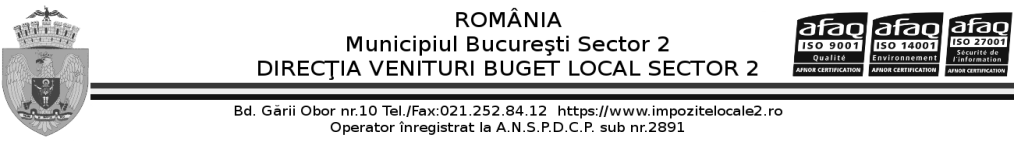 Secțiunea 3: Completare organ fiscal local